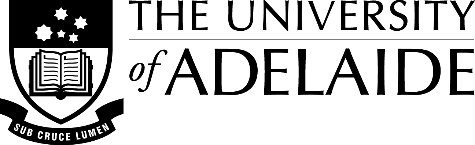 SELECTION CRITERIA Use this form to define the selection criteria for an academic position at the University of Adelaide. POSITION DETAILSSchool/Branch:School of Electrical and Mechanical EngineeringClassificationLevel AESSENTIAL MINIMUM CRITERIAPhD or equivalent degree (or thesis submitted) in electrical and electronic engineering, mechanical engineering, or physics, or a related discipline.A commitment to research excellence in electromagnetics research.Hands-on experience in building electromagnetic devices and undertaking experiments in a laboratory setting using sophisticated data acquisition and real-time control systems.Advanced analytical and computational skills; a demonstrated ability to derive analytical equations for electromagnetics problems (or equivalent); and, a demonstrated ability to perform numerical and symbolic calculations using analytical and semi-analytic models.Demonstrated publication track record in leading scientific journals and conferences.Demonstrated ability to conduct independent research in addition to working effectively as a member of a research team.Good verbal and written communication skills and interpersonal skills.Good organisational and time management skills.Commitment to the principles of equity, diversity and inclusion, and ability to contribute to the diversity of the School community.DESIRED CHARACTERISTICSExperience with a range of software packages, or their equivalents: ANSYS Maxwell, Mathematica, Matlab, Labview, and LaTeX. Ability to liaise and communicate effectively with professional and industry bodies, government and members of the community.APPROVALS – HEAD OF SCHOOL/BRANCH MANAGERHead of School / Branch ManagerName:……………………………………… …………..Signature:………………………………………………. Date:………………………………..ACKNOWLEDGEMENT OF INCUMBENTI have read and understood the requirements of the positionName:(please print)………………………………………….Signature:………………………………………….Date:………………………………..